20. základní škola Plzeň, Brojova 13,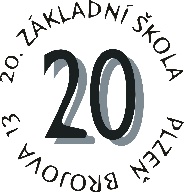 příspěvková organizace                                                                                                                                                         V Plzni dne 12. 11. 2020Stravování žáků od 18.11. 2020 Od středy 18.11. 2020 dochází k opětovné výuce ve škole pro žáky prvních a druhých ročníků.Žákům i zaměstnancům bude od tohoto dne oběd automaticky přihlášen na každý den.Pro žáky přihlášené k výuce v budově školy zajištěno stravování ve školní jídelněza zpřísněných hygienických podmínek.Výdej obědů ve školní jídelně. Do jídelny žák vstupuje s rouškou. Rouška se odkládá pouze při samotné konzumaci jídla a pití, a to do vlastního sáčku. Stravování po jednotlivých třídách, zajištěny budou rozestupy. Polévku, pití i příbor si žák nebere sám, obdrží od personálu jídelny. Pravidla objednávek / odhlášek přes internet jsou stále stejná (př. Po objednáváme St do 13:00 h), ve stravném je vidět. Stačí kurzorem myši najet na text, nebo kliknout na žluté        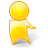 Každou změnu třeba potvrdit zeleným tlačítkem odeslat.                        (obdržíte po objednání potvrzující email)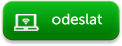 Změny objednávek/ odhlášek přes email a telefon nejdéle den před do 11:00 h, po 11:00 h nebudou vyřízeny na další den.Děkujeme a těšíme se na viděnou.S přáním krásného dneŠkolní jídelna    telefon 378 028 546 